DAFTAR RIWAYAT HIDUP HARDIANI, dilahirkan pada tanggal 6 September 1992 di Baebunta Kecamatan Baebunta Kabupaten Luwu Utara. Putri ketujuh hasil buah cinta dari pasangan H. Djumadi Lio dan Hj. Sitti. Peneliti memulai jenjang pendidikan Taman Kanak-kanak pada tahun 1997 di TK Bustanul Arif. Sekolah Dasar pada tahun 1998 di SD Negeri 258 Bentenna dan tamat tahun 2004. Pada tahun itu juga, peneliti melanjutkan pendidikan ke SMP Negeri 1 Baebunta dan tamat pada tahun 2007. lalu melanjutkan pendidikan ke SMA Negeri 1 Baebunta dan menyelesaikan pendidikan tahun 2010. Dengan izin Allah, pada tahun 2010 peneliti kemudian melanjutkan pendidikan ke Perguruan Tinggi dan Alhamdulillah peneliti berhasil diterima dan terdaftar sebagai mahasiswi di Universitas Negeri Makassar (UNM), Fakultas Ilmu Pendidikan, Jurusan Pendidikan Guru Sekolah Dasar (PGSD), program Strata 1 (S1) bertempat di UPP PGSD Makassar Fakultas Ilmu Pendidikan Universitas Negeri Makassar sampai sekarang.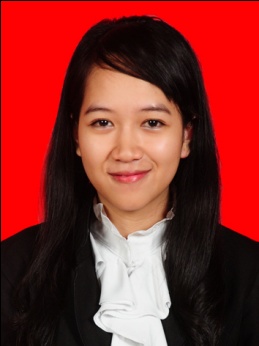 